Gentili Signore, Egregi Signori, Cari Ragazzi,la scuola media di Viganello organizza per le classi prime un’uscita di tre giorni con pernottamento al Centro Gioventù e Sport di Olivone secondo il seguente calendario:Quest’attività vuole offrire ai ragazzi tre giorni per consolidare e favorire nuove dinamiche di classe, grazie ad un’esperienza di vita in comune in un ambiente diverso da quello abituale dell’aula scolastica. Si affronteranno inoltre tematiche di educazione civica, scienze e geografia vissute sul territorio in prima persona dagli allievi.Il contributo richiesto alla famiglia è di 50 fr. da versare al docente di classeL’uscita avrà luogo con qualsiasi tempo ed è obbligatoria per tutti gli allievi; eventuali assenze sono da segnalare al più presto al docente di classe e da giustificare tempestivamente. Per eventuali assenze dell’ultimo minuto siete pregati di prendere contatto con la segreteria della scuola (091 815 25 31) entro le 07.55 del giorno della partenza.Non è permesso portare i cellulari, smartwatches ed altri apparecchi elettronici. Gli accompagnatori saranno raggiungibili, solo per motivi urgenti, al seguente numero: 076 227 09 55. Per altre comunicazioni la segreteria della scuola è sempre a disposizione.Nelle stanze è vietato consumare sia cibi che bevande. Non è inoltre possibile utilizzare i deodoranti spray. Si raccomanda vivamente agli allievi un comportamento corretto e rispettoso delle persone e dei luoghi durante tutta la durata dell'uscita. In caso di comportamenti scorretti la famiglia si impegna ad organizzare il rientro al domicilio nel modo più rapido possibile.È possibile che durante l’uscita vengano fatte alcune foto di gruppo durante le attività in comune.Si prega cortesemente di completare e firmare il tagliando allegato al programma e di consegnarlo, tramite i vostri figli, al docente di classe entro venerdì primo marzo, segnalando Cassa malati, eventuali allergie, problemi alimentari o la necessità di assumere medicamenti.Il docente di classe e la Direzione rimangono a disposizione per eventuali informazioni. Vogliate gradire i più cordiali saluti.	Per il Consiglio di Direzione	         Moreno Camenzind                                                   PROGRAMMA DI MASSIMA1° GRUPPO CLASSI 1A-1D-1GOre 8.00: ritrovo PUNTUALE all'entrata principale della scuola media di Viganello. 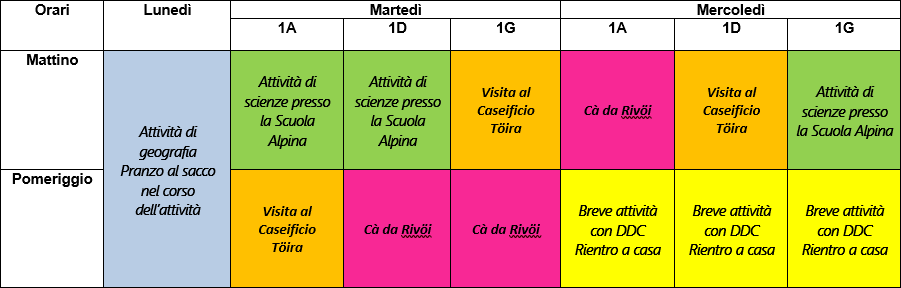   2° GRUPPO CLASSI 1B-1C-1E-1F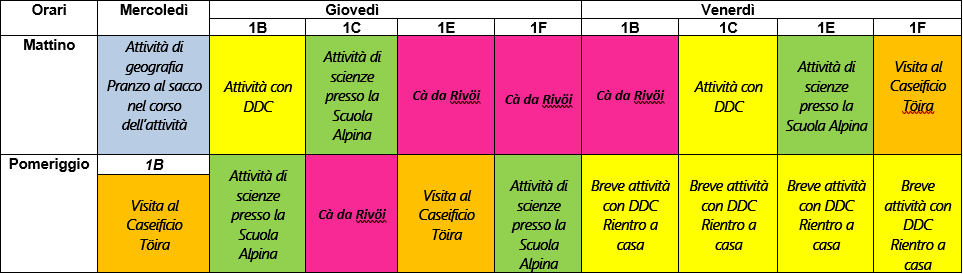 Rientro alla scuola Media di Viganello previsto alle 17:00 circa.                                             Materiale necessarioSe si desidera è possibile portare una piccola somma di denaro (per comprare eventualmente un ricordo, ad esempio durante la visita al caseificio).NB: La scuola non risponde di eventuali perdite di denaro e perdite o danneggiamenti di oggetti e materiale. FONDAZIONE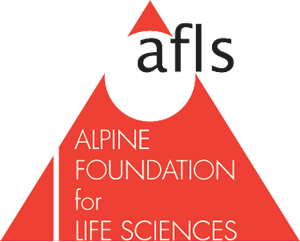 ALPINA
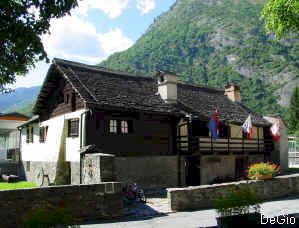                                      MUSEO               “Cà da Rivöi“
                      CASEIFICIO                                 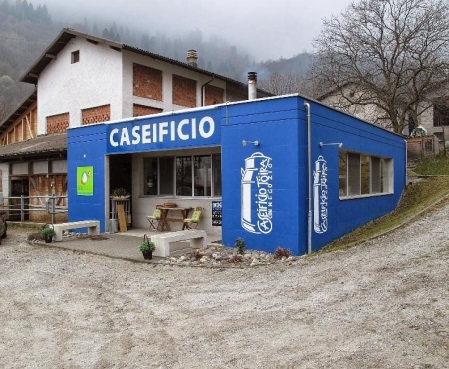                               “Töira“                             TAGLIANDO DA RICONSEGNARE FIRMATO AL DOCENTE DI CLASSEENTRO VENERDÌ 1 MARZO 2024Nome e cognome dell’allievo/a: _________________________________________ Classe: _____________Per i genitori:Dichiaro di aver preso conoscenza delle disposizioni riguardanti l’uscita Centro di Olivone.Osservazioni, segnalazioni: particolari necessità alimentari (dieta vegetariana, dieta senza carne di maiale, celiachia, …), allergie (alimentari o di altro genere), assunzione di medicamenti, etc…________________________________________________________________________________________________________________________________________________In caso di malessere:In caso di febbre o malessere la famiglia si impegna ad organizzare il rientro al domicilio del proprio figlio/a.Cassa Malati:__________________________________________________Numeri di telefono di riferimento:_______________________________________________________________________________________________________________________________________________________________________________________Data :___________    Firma dell’autorità parentale:_____________________dateclassedocente di classeaccompagnatori11 marzo – 13 marzo 20241AProf.ssa A. CasadoP. SanchezV. SpagnuoloD. Pifferi11 marzo – 13 marzo 20241DProf. O. PedruzziP. SanchezV. SpagnuoloD. Pifferi11 marzo – 13 marzo 20241GProf. M. OssolaP. SanchezV. SpagnuoloD. Pifferi13 marzo – 15 marzo 20241BProf. A. BoggianA. LimoncelloM. CollováS. BrazzolaL. Trombetta13 marzo – 15 marzo 20241CProf. I. PostizziA. LimoncelloM. CollováS. BrazzolaL. Trombetta13 marzo – 15 marzo 20241EProf.ssa S. BruscoA. LimoncelloM. CollováS. BrazzolaL. Trombetta13 marzo – 15 marzo 20241FProf.ssa L. SaurweinA. LimoncelloM. CollováS. BrazzolaL. Trombetta1paioScarpe comode da trekking in buone condizioni, con la suola in gomma ben profilata (VIETATE scarpe da tennis o da ginnastica con la suola liscia!)1Giacca a vento impermeabile con cappuccio2paiaPantaloni lunghi, caldi e comodi 1paioPantaloni del training 11Pile o maglione caldoPigiama3Magliette 3paiaMutande 3paiaCalze normali1Cappellino da sole11paioOcchiali da solePaio di scarpe/scarpette da palestra1Necessario per la toilette: spazzolino, dentifricio, doccia schiuma e crema da sole protettiva (piccole dosi!)1paioPantofole1Torcia elettrica (piccola)1 Piccolo asciugamano per la doccia1Borraccia leggera (min. )1Pranzo al sacco. NON ADATTI: patatine chips, salame, bibite gassate, dolciumi vari; CONSIGLIATI: alimenti digeribili e leggeri tipo frutta secca, panini al prosciutto o carne secca, biscotti secchi, barrette di cereali, tè.Nello stesso zaino del pranzo al sacco prevedere anche una penna, una matita e matite colorate.